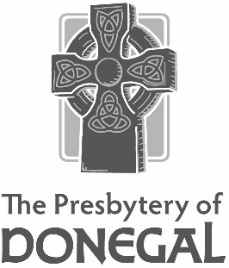 Remittance Form for Mission Giving (Year 2022)Church:______________________________________________________________________________Contact Person:	Email Address	Basic Mission Support:	$	Money is divided based on budgeted amounts of Presbytery $275,000,Synod $30,000 & GA $60,000 ($15,000 will be directed by the Engaging our Mission Committee to projects in GA Mission)Directed Mission Support:	$	Amounts designated to mission support of each governing body            Presbytery $_______________        Synod $______________            General Assembly $________________	Churchwide Special Offerings and Appeals:	$	One Great Hour of Sharing	$	Christmas Joy Offering	$	Pentecost Offering	$	Peacemaking Offering	$	1% Theological Education 	$	Disaster (PDA) Project Name ______________________________  
Project No.___________     Amount $ ____________Directed Mission Projects 	$	(Mission Co-workers, Donegal Mission Projects, GA Mission Projects, etc.)Project Name __________________________________  
Project No._______________     Amount $ ____________							              Total Mission Remittance $_____________Make checks payable to Presbytery of Donegal and remit to:The Presbytery of Donegal
PO Box 10054, Lancaster, Pa 17605-0054